Ehe- und Familienfonds des Erzbistums KölnGeschäftsstelleDiözesan-Caritasverband Köln e.V.Georgstr. 750676 KölnAntrag auf Gewährung eines Zuschusses aus Mitteln des Ehe- und Familienfonds des Erzbistums Köln (EFF)im Jahr 20221. Antragsteller2. Beschreibung der Maßnahmen/ Beratungsaktivitäten zur Unterstützung von Ehe und Familie3. KostenplanKostenplan lt. vom Antragsteller zu erstellender Anlage 2Gesamtkosten	€Höhe des beantragten Zuschusses	€4. FinanzierungsplanFinanzierungsplan lt. beiliegendem Muster Anlage 35. AnlagenAls Anlagen sind beigefügteine detaillierte Beschreibung der Maßnahme/ Beratungsaktivität (Anlage 1)ein detaillierter Kostenplan (Anlage 2)ein Finanzierungsplan (gemäß Muster Anlage 3)Der Antragsteller/ die Antragstellerin erklärt, dass die in diesem Antrag und den Anlagen gemachten Angaben vollständig und richtig sind und er/ sie im Falle einer Bewilligung die Vergaberichtlinien des Ehe- und Familienfonds im Erzbistum Köln anerkennt.___________________________________________________________________Ort, Datum 						rechtsverbindliche Unterschrift Datenschutzrechtliche Einwilligung: Der Antragsteller/ die Antragstellerin erklärt sich im Zusammenhang mit der Antragstellung beim Ehe- und Familienfonds des Erzbistum Köln einverstanden mit der elektronischen Verarbeitung seiner/ ihrer Daten durch die Geschäftsstelle des Ehe- und Familienfonds. Einzelheiten zur Datenverarbeitung enthalten die Informationen nach § 15 des Gesetzes zum Kirchlichen Datenschutz zum Verfahren „Ehe- und Familienfonds“, zu finden unter: https://www.caritasnet.de/themen/familie/ehe-und-familienfonds/ ___________________________________________________________________Ort, Datum 						rechtsverbindliche Unterschrift 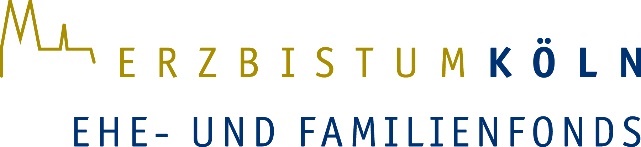 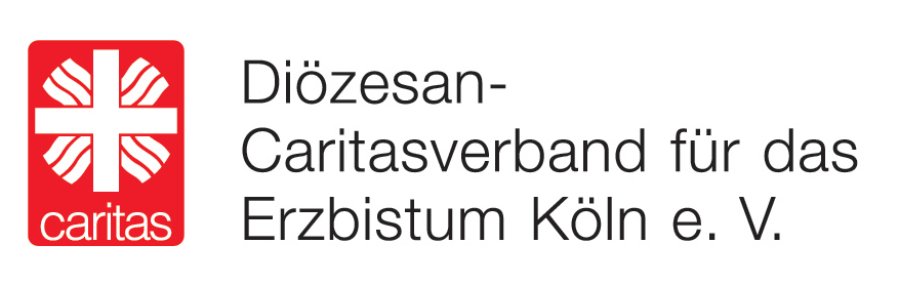 Antragsteller/ -in:Name/ BezeichnungAnschrift:Straße/ PLZ/ OrtKontaktperson/ Ansprechpartner_in:Name/ Tel.-Nr./ E-MailBankverbindung:Bank/ BLZ/ KontoDer Ehe- und Familienfonds im Erzbistum Köln dient der Förderung von ehe- und familienbezogenen Angeboten und Diensten, insbesondere im Hinblick auf die Förderung des Kindeswohls und die Weitergabe des Lebens. Titel, Bezeichnung der geplanten Maßnahme/ BeratungsaktivitätKurzbeschreibung der geplanten Maßnahme/ BeratungsaktivitätGeplanter Zeitraum (von – bis) der Maßnahme/ Beratungsaktivität:Geplanter Beginn der Maßnahme (Datum):